You are invited to the2018 Fontana Pop Warner Tiny Mite Dragons End of Year Party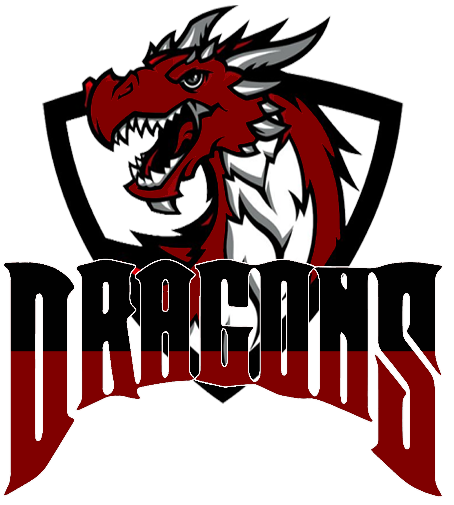 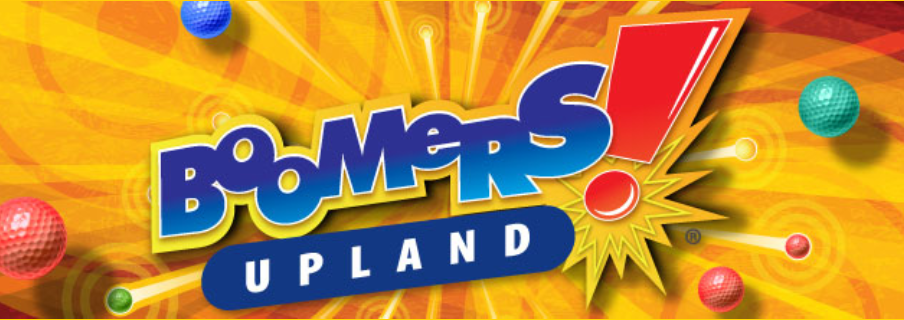 1500 W. 7th Street Upland, CA 91786Friday, December 21st6:00pm – 9:30pmFOOD - GAMES - GIVEAWAYS - AWARDS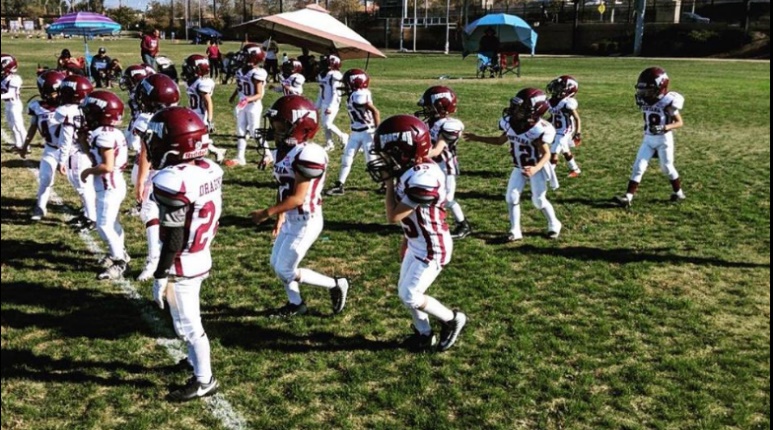 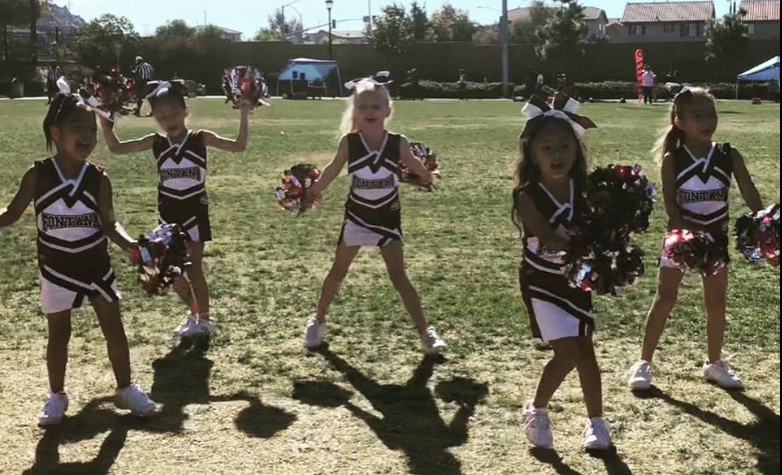 Come party with the Dragons as we celebrate a great year of hard work and team work!!!